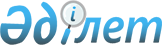 "Қазақстан Республикасының Үкіметі жанынан Қазақстан Республикасының Президенті Қ.К. Тоқаевтың сайлауалды бағдарламасын іске асыру жөніндегі республикалық штаб құру туралы" Қазақстан Республикасы Премьер-Министрінің 2022 жылғы 8 желтоқсандағы № 196-ө өкіміне өзгеріс пен толықтыру енгізу туралы
					
			Күшін жойған
			
			
		
					Қазақстан Республикасы Премьер-Министрінің 2023 жылғы 25 шілдедегі № 114-ө өкімі. Күші жойылды - Қазақстан Республикасы Үкіметінің 2024 жылғы 29 ақпандағы № 137 қаулысымен
      Ескерту. Күші жойылды - ҚР Үкіметінің 29.02.2024 № 137 қаулысымен.
      "Қазақстан Республикасының Үкіметі жанынан Қазақстан Республикасының Президенті Қ.К. Тоқаевтың сайлауалды бағдарламасын іске асыру жөніндегі республикалық штаб құру туралы" Қазақстан Республикасы Премьер-Министрінің 2022 жылғы 8 желтоқсандағы № 196-ө өкіміне мынадай өзгеріс пен толықтыру енгізілсін: 
      Қазақстан Республикасының Үкіметі жанынан Қазақстан Республикасының Президенті Қ.К. Тоқаевтың сайлауалды бағдарламасын іске асыру жөніндегі республикалық штаб құрамында:
      "Премьер-Министрдің орынбасары – Қазақстан Республикасы Үкіметі Аппаратының Басшысы" деген жолдан кейін мынадай мазмұндағы жолмен толықтырылсын:
      "Қазақстан Республикасы Премьер-Министрінің орынбасары – Еңбек және халықты әлеуметтік қорғау министрі";
      "Қазақстан Республикасының Еңбек және халықты әлеуметтік қорғау министрі" деген жол алып тасталсын.
					© 2012. Қазақстан Республикасы Әділет министрлігінің «Қазақстан Республикасының Заңнама және құқықтық ақпарат институты» ШЖҚ РМК
				
      Премьер-Министр                                                                     Ә. Смайылов
